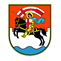 GRAD ZADARNarodni trg 1, 23000 Zadar, HrvatskaDOKUMENTACIJA O NABAVIza provedbu otvorenog postupka javne nabavePREDMET  NABAVE:Opskrba električnom energijom za razdoblje od četiri godine(evidencijski broj nabave: VN 110-4/19)Zadar, travanj  2019.g.SADRŽAJ:OPĆI PODACIPODACI O PREDMETU NABAVEOSNOVE ZA ISKLJUČENJE GOSPODARSKOG SUBJEKTAKRITERIJI ZA ODABIR GOSPODARSKOG SUBJEKTA (UVJETI SPOSOBNOSTI)EUROPSKA JEDINSTVENA DOKUMENTACIJA O NABAVI (ESPD)PODACI O PONUDIOSTALE ODREDBEPRILOZI DOKUMENTACIJE O NABAVIPrilog 1.   -  	PRIJEDLOG OKVIRNOG SPORAZUMAPrilog 2.   -  	TROŠKOVNIKPrilog 3.   -  	ESPD OBRAZAC1. OPĆI  PODACI1.1. Opći podaci o naručitelju:Naručitelj: Grad Zadar, Narodni trg 1, 23000 ZadarOIB: 09933651854 Broj telefona:  023/208-165Broj telefaksa:  023/208-198Internetska adresa: www.grad-zadar.hrAdresa elektroničke pošte: javna.nabava@grad-zadar.hr1.2. Osoba ili služba zadužena za komunikaciju s ponuditeljima:Naziv: Upravni odjel za financije, Odsjek za javnu nabavuOsoba za komunikaciju: Renata VukašinaAdresa elektroničke pošte: javna.nabava@grad-zadar.hrKomunikacija i svaka druga razmjena informacija/podataka između naručitelja i gospodarskog subjekta može se obavljati isključivo na hrvatskom jeziku putem sustava Elektroničkog oglasnika javne nabave Republike Hrvatske (EOJN RH) modul Pitanja/Pojašnjenja dokumentacije o nabavi ili elektroničkom poštom na adresu: javna.nabava@grad-zadar.hr.Gospodarski subjekt može zahtijevati dodatne informacije, objašnjenja ili izmjene u vezi s dokumentacijom o nabavi tijekom roka za dostavu ponuda.Sukladno članku 202. stavku 2. Zakona o javnoj nabavi („Narodne novine“, br. 120/16) dalje u tekstu: ZJN 2016, pod uvjetom da je zahtjev dostavljen pravodobno, odgovor, dodatne informacije i objašnjenja  će se staviti na raspolaganje svim gospodarskim subjektima putem internetskih stranica Elektroničkog oglasnika javne nabave Republike Hrvatske.Zahtjev je pravodoban ako je dostavljen naručitelju najkasnije tijekom 8 (osmog) dana prije dana u kojem istječe rok za dostavu ponuda.1.3. Evidencijski broj nabave:Evidencijski broj nabave je VN 110-4/191.4. Popis gospodarskih subjekata s kojima je naručitelj u sukobu interesaTemeljem članka 80. stavka 2. točke 2. ZJN 2016 Grad Zadar kao javni naručitelj navodi da ne postoje gospodarski subjekti  s kojima je naručitelj u sukobu interesa u smislu članka 76. i 77. ZJN 2016.1.5. Vrsta postupka javne nabaveNaručitelj provodi otvoreni postupak javne nabave velike vrijednosti.1.6. Procijenjena vrijednost nabaveProcijenjena vrijednost nabave iznosi: 18.002.000,00 kn (bez PDV-a).1.7. Vrsta ugovora o javnoj nabaviPo provedenom postupku javne nabave s odabranim ponuditeljem temeljem okvirnog sporazuma sklopiti će se ugovor o javnoj nabavi robe1.8. Navod sklapa li se ugovor o javnoj nabavi ili okvirni sporazumPo provedenom postupku javne nabave sklopit će se Okvirni sporazum s jednim gospodarskim subjektom na razdoblje od četiri godine.1.9.  Navod uspostavlja li se dinamički sustav nabaveNe uspostavlja se dinamički sustav nabave.1.10.  Navod o elektroničkoj dražbiNe provodi se elektronička dražba.1.11.  Informacija o provedenom savjetovanju sa zainteresiranim gospodarskim subjektimaTemeljem članka 198. stavak 3. ZJN 2016. i članka 9. Pravilnika o planu nabave, registru ugovora, prethodnom savjetovanju i analizi tržišta u javnoj nabavi („Narodne novine“, br. 101/17) naručitelj Grad Zadar je Nacrt Dokumentacije o nabavi, koja sadrži opis predmeta nabave, tehničke specifikacije, kriterije za kvantitativni odabir gospodarskog subjekta, kriterije za odabir ponude i posebne uvjete za izvršenje ugovora, dana 4. travnja 2019. godine stavio na prethodno savjetovanje sa zainteresiranim gospodarskim subjektima u trajanju do 12. travnja 2019. godine, na internetskim stranicama Elektroničkog oglasnika javne nabave RH (EOJN RH).Izvješće o provedenom prethodnom savjetovanju odnosno o prihvaćenim i neprihvaćenim primjedbama i prijedlozima objavljeno je na internetskim stranicama Elektroničkog oglasnika javne nabave RH (EOJN RH) dana _____________  2019. godine.2.  PODACI  O  PREDMETU  NABAVE2.1. Opis predmeta nabavePredmet nabave je: Opskrba električnom energijom za razdoblje od četiri godine.CPV oznaka i naziv: 09310000-5  Električna energijaPredmet ovog postupka javne nabave je nabava opskrbe električnom energijom sukladno tehničkim karakteristikama i ostalim traženim uvjetima naznačenima u dokumentaciji za nadmetanje. Isporučena električna energija mora sadržavati minimalno 50% električne energije iz obnovljivih izvora. Radi stimuliranja proizvodnje energije iz obnovljivih izvora, a kako bi ona postala konkurentnija energiji dobivenoj iz konvencionalnih izvora te poticanja izgradnje novih izvora obnovljive energije i postizanja održivog razvoja, naručitelj je odredio odredilo da električna energija mora sadržavati gore navedeni minimalni postotak električne energije iz obnovljivih izvora.Naime, temeljem Nacionalnog akcijskog plana za zelenu javnu nabavu za razdoblje od 2015.- 2017. s pogledom do 2020. godine, koji je donesen na sjednici Vlade RH 26. kolovoza 2015. kao osnovno mjerilo zelene javne nabave za električnu energiju, predviđena je nabava barem 50% električne energije iz obnovljivih izvora i/ili nabava električne energije iz visokoučinkovite kogeneracije (s tim da ponuđač treba navesti udio električne energije iz obnovljivih izvora kojom misli opskrbiti naručitelja). Obnovljivi izvori energije su obnovljivi nefosilni izvori energije, odnosno, energija vjetra, sunčeva energija, aerotermalna, geotermalna i hidrotermalna energija, energija mora, energija vodotoka, energija iz biomase, plina iz deponija otpada, plina iz postrojenja za obradu otpadnih voda i bioplina. (članak 3. Zakona o tržištu električne energije (NN 22/13, 95/15, 102/15 i 68/18).2.2. Opis i oznaka grupa predmeta nabavePredmet nabave nije podijeljen na grupe. Predmet nabave nije podijeljen u grupe, jer sama priroda predmeta nabave zahtjeva tehnički što jednostavniju i ekonomičniju provedbu postupka. Podjela predmeta nabave na grupe mogla bi značajno otežati završetak postupka i pravovremeni početak izvršavanja ugovora, te samim time onemogućiti istovremeno izvršavanje opskrbe električnom energijom za sva mjerna mjesta s Popisa mjernih mjesta2.3. Količina predmeta nabaveKoličina predmeta nabave je predviđena (okvirna), razvidna je iz troškovnika i odnosi se na četverogodišnje razdoblje.Stvarno navedena količina robe nabavljena temeljem okvirnog sporazuma može biti veća ili manja od predviđene količine, ovisno o potrebama i financijskim sredstvima naručitelja.Predviđena količina predmeta nabave određena je budući da zbog prirode predmeta nabave i činjenice da se sklapa okvirni sporazum na duže razdoblje, naručitelji ne može unaprijed i sa sigurnošću znati točne količine za kojima će se pojaviti potreba u razdoblju trajanja okvirnog sporazuma. Naručitelj se ne obvezuje na realizaciju navedenih količina u cijelosti. Stvarna realizacija ovisi o potrebama naručitelja te može biti veća ili manja od okvirne količine. Naručitelj zahtjeva stalnu opskrbu 24 sata dnevno jer se radi o opskrbi električnom energijom koja je u funkciji potrošača 24 sata dnevno.Za vrijeme trajanja ugovora naručitelj zadržava mogućnost promjene broja obračunskih mjernih mjesta odnosno dodavanja novih mjernih mjesta i otkazivanja nepotrebnih mjernih mjesta. 2.4. Tehničke specifikacijePonuditelji nude predmet nabave u skladu s Općim uvjetima za korištenje mreže i opskrbu električnom energijom (Narodne novine, broj 85/15), pridržavajući se u svemu Zakona o tržištu električne energije (Narodne novine, broj 22/13, 95/15 i 102/15) i ostalih propisa koji reguliraju tržište električne energije.Tehničkim specifikacijama utvrđuju se tražene karakteristike robe koja se nabavlja.Obračun električne energije izvršit će odabrani ponuditelj temeljem mjernih podataka koje će utvrditi Operator distribucijskog sustava na obračunskim mjernim mjestima, sukladno Općim uvjetima za korištenje mreže i opskrbu električnom energijom (NN 85/15) i Mrežnim pravilima prijenosnog sustava (NN 67/17).Obračunsko razdoblje Obračunsko razdoblje za opskrbu električnom energijom iznosi 30+/-3 dana.Obračunski elementiObračunski elementi na temelju kojih se radi obračun opskrbe električnom energijom su: 1. Preuzeta radna energija izražena u kWh koja se određuje mjerenjem. Tarifne stavke za prodaju električne energije utvrđuju se prema dobu dana i dijele se na: - Više dnevne tarifne stavke (VT) - Niže dnevne tarifne stavke (NT) - Jedinstvena tarifa (JT): obračunava se električna energija isporučena na mjernom mjestu s tarifnim modelom u kojem se obračunava samo jedna tarifa (npr. tarifni model-niski napon plavi) - Javna rasvjeta: obračunava se električna energija isporučena na mjernom mjestu s tarifnim modelom javna rasvjeta. Po višim dnevnim tarifnim stavkama obračunava se električna energija isporučena u vremenu od 07.00 do 21.00 sat u razdoblju zimskog računanja vremena, a u vremenu od 08.00 do 22.00 sata u razdoblju ljetnog računanja vremena. Po nižim dnevnim tarifnim stavkama obračunava se električna energija isporučena u vremenu od 21.00 do 07.00 sati idućeg dana u razdoblju zimskog računanja vremena, a u vremenu od 22.00 do 08.00 sati idućeg dana u razdoblju ljetnog računanja vremena. Iznos troška radne energije izračunava se množenjem preuzete količine radne energije s jediničnom cijenom radne energije, a sve u skladu s odgovarajućom tarifnom stavkom. 2. Trošarine za poslovnu odnosno neposlovnu uporabu električne energije, sukladno Zakonu otrošarinama (Narodne novine, broj 22/13, 32/13, 81/13, 100/15, 120/15 i 115/16). Izračunavase množenjem trošarine za neposlovnu uporabu električne energije s ukupnom količinomelektrične energije izraženom u kWh.3. Naknada za poticanje proizvodnje iz obnovljivih izvora (OIE), sukladno Odluka o naknadi za obnovljive izvore energije i visokoučinkovitu kogeneraciju (NN 87/17) i trošarine za poslovnu ili neposlovnu uporabu električne energije koje su uređene pozitivnim propisima Republike Hrvatske te druge moguće naknade, poreze ili dodatci, sukladno važeći propisima, a kupcu električne energije ih je dužan obračunati opskrbljivač električnom energijom. U slučaju slanja opomena za neplaćene račune odabrani ponuditelj nema pravo na naplatu troškova opomena.2.5. Kriteriji za ocjenu jednakovrijednosti predmeta nabaveUkoliko u troškovniku ili tehničkim specifikacijama postoji dodatak "ili jednakovrijedan" i ako gospodarski subjekt nudi jednakovrijedan proizvod mora na za to predviđenim mjestima troškovnika ili tehničkim specifikacijama, prema odgovarajućim stavkama, navesti podatke o proizvođaču i tipu odgovarajućeg proizvoda koji nudi, te ako se to traži, i ostale podatke koji se odnose na taj proizvod.    Ovisno o proizvodu, kao dokaz jednakovrijednosti, gospodarski subjekt mora dostaviti dokazno sredstvo o sukladnosti ponuđenog proizvoda sa zahtjevima ili kriterijima utvrđenima u troškovniku ili tehničkim specifikacijama (izvješće o testiranju od tijela za ocjenu sukladnosti ili potvrdu koju izdaje takvo tijelo, odnosno, tehničku dokumentaciju proizvođača), a sve sukladno s člankom 213. Zakona o javnoj nabavi. Odredbe o normamaUkoliko su u dokumentaciji o nabavi navedena tehnička pravila koja opisuju predmet nabave pomoću hrvatskih odnosno europskih odnosno međunarodnih normi, ponuditelj treba ponuditi predmet nabave u skladu s normama iz dokumentacije o nabavi ili jednakovrijednim normama. Za svaku normu navedenu pod dotičnom  normizacijskom sustavu dozvoljeno je nuditi jednakovrijednu normu, tehničko odobrenje odnosno uputu iz odgovarajuće hrvatske, europske ili međunarodne nomenklature.2.6. TroškovnikTroškovnik se nalazi u prilogu dokumentacije o nabavi. U troškovniku su određene predviđene (okvirne) količine predmeta nabave.Gospodarski subjekt treba popuniti sve stavke u priloženom troškovniku na način kako je to utvrđeno u troškovniku.Jedinične cijene pojedinačnih stavki troškovnika moraju biti zaokružene na četiri decimale, a ukupna cijena svih stavki troškovnika i ukupna cijena ponude moraju biti zaokružene na dvije decimale.Ukoliko određenu stavku troškovnika ponuditelj neće naplaćivati, odnosno, ukoliko ju nudi besplatno ili je ista uračunata u cijenu neke druge stavke, ponuditelj je u troškovniku za istu stavku obvezan upisati iznos „0,00“.Ukoliko ponuditelj ne popuni troškovnik ili izmijeni troškovnik koji se nalazi u prilogu dokumentacije o nabavi (promijeni tekstualni opis, jedinicu mjere ili količinu stavke) smatrat će se da njegova ponuda nije sukladna dokumentaciji o nabavi, odnosno, da je nepravilna. Takvu ponudu naručitelj će odbiti na temelju rezultata pregleda i ocjene.2.7. Mjesto izvršenja ugovoraMjesto izvršenja predmeta nabave su obračunska mjerna mjesta naručitelja.Mjesta isporuke predmeta nabave podložna su promjenama tijekom važenja okvirnog sporazuma zbog preseljenja na nove lokacije, otvaranja ili zatvaranja. Točan broj mjesta, kao i točne lokacije isporuke predmeta nabave utvrditi će se prilikom sklapanja pojedinačnih ugovora o javnoj nabavi. Uključivanje novih mjernih mjesta, promjena nositelja ili isključivanje mjernih mjesta vršit će se sukladno članku 30. i članku 31. Općih uvjeta za korištenje mreže i opskrbu električnom energijom (NN 85/15). O nastaloj promjeni naručitelji će do 20. u mjesecu u kojem je nastala promjena obavijestiti odabranog ponuditelja. 2.8.  Rok početka i završetka izvršenja ugovoraPo provedenom postupku javne nabave s ekonomski najpovoljnijim ponuditeljem sklopiti će se okvirni sporazum za razdoblje od četiri godine s jednim gospodarskim subjektom.Temeljem okvirnog sporazuma sklapati će se pojedinačni godišnji ugovori čije će se trajanje odnosno rok izvršenja ugovora utvrditi prilikom njegova sklapanja. Ugovor stupa na snagu danom potpisa obiju ugovornih stranaka, a opskrba počinje danom valjanog uključenja obračunskog mjernog mjesta, koji je predmet ugovora.Uključivanje novih mjernih mjesta, promjena korisnika ili isključivanje mjernih mjesta definirat će se u ugovoru i vršit će se sukladno Općim uvjetima za korištenje mreže i opskrbu električnom energijom (NN 85/15), te sukladno uvjetima iz okvirnog sporazuma.U slučaju bilo kakve promjene naručitelj će do 20. u mjesecu u kojem je nastala promjena obavijestiti odabranog ponuditelja, a o svim ostalim izmjenama odabrani ponuditelj dužan je obavijestiti naručitelja početkom sljedećeg mjeseca nakon mjeseca u kojem je nastala promjena.3. OSNOVE ZA ISKLJUČENJE GOSPODARSKOG SUBJEKTA3.1. Obvezne osnove za isključenje gospodarskog subjekta3.1.1.Osnove povezane s kaznenim presudamaJavni naručitelj obvezan je isključiti gospodarskog subjekta u bilo kojem trenutku tijekom postupka javne nabave ako utvrdi da: 1. je gospodarski subjekt koji ima poslovni nastan u Republici Hrvatskoj ili osoba koja je član upravnog, upravljačkog ili nadzornog tijela ili ima ovlasti zastupanja, donošenja odluka ili nadzora toga gospodarskog subjekta i koja je državljanin Republike Hrvatske pravomoćnom presudom osuđena za:a) sudjelovanje u zločinačkoj organizaciji, na temelju članka 328. (zločinačko udruženje) i članka 329. (počinjenje kaznenog djela u sastavu zločinačkog udruženja) Kaznenog zakona te članka 333. (udruživanje za počinjenje kaznenih djela), iz Kaznenog zakona („Narodne novine“, br. 110/97., 27/98., 50/00., 129/00., 51/01., 111/03., 190/03., 105/04., 84/05., 71/06., 110/07., 152/08., 57/11., 77/11. i 143/12.)  b) korupciju, na temelju članka 252. (primanje mita u gospodarskom poslovanju), članka 253. (davanje mita u gospodarskom poslovanju), članka 254. (zlouporaba u postupku javne nabave), članka 291. (zlouporaba položaja i ovlasti), članka 292. (nezakonito pogodovanje), članka 293. (primanje mita), članka 294. (davanje mita), članka 295. (trgovanje utjecajem) i članka 296. (davanje mita za trgovanje utjecajem) Kaznenog zakona te članka 294.a (primanje mita u gospodarskom poslovanju), članka 294.b (davanje mita u gospodarskom poslovanju), članka 337. (zlouporaba položaja i ovlasti), članka 338. (zlouporaba obavljanja dužnosti državne vlasti), članka 343. (protuzakonito posredovanje), članka 347. (primanje mita) i članka 348. (davanje mita) iz Kaznenog zakona („Narodne novine“, br. 110/97., 27/98., 50/00., 129/00., 51/01., 111/03., 190/03., 105/04., 84/05., 71/06., 110/07., 152/08., 57/11., 77/11. i 143/12.)c) prijevaru, na temelju članka 236. (prijevara), članka 247. (prijevara u gospodarskom poslovanju), članka 256. (utaja poreza ili carine) i članka 258. (subvencijska prijevara) Kaznenog zakona te članka 224. (prijevara), članka 293. (prijevara u gospodarskom poslovanju) i članka 286. (utaja poreza i drugih davanja) iz Kaznenog zakona („Narodne novine“, br. 110/97., 27/98., 50/00., 129/00., 51/01., 111/03., 190/03., 105/04., 84/05., 71/06., 110/07., 152/08., 57/11., 77/11. i 143/12.)d) terorizam ili kaznena djela povezana s terorističkim aktivnostima, na temelju članka 97. (terorizam), članka 99. (javno poticanje na terorizam), članka 100. (novačenje za terorizam), članka 101. (obuka za terorizam) i članka 102. (terorističko udruženje) Kaznenog zakona te članka 169. (terorizam), članka 169.a (javno poticanje na terorizam) i članka 169.b (novačenje i obuka za terorizam) iz Kaznenog zakona („Narodne novine“, br. 110/97., 27/98., 50/00., 129/00., 51/01., 111/03., 190/03., 105/04., 84/05., 71/06., 110/07., 152/08., 57/11., 77/11. i 143/12.)e) pranje novca ili financiranje terorizma, na temelju članka 98. (financiranje terorizma) i članka 265. (pranje novca) Kaznenog zakona te članka 279. (pranje novca) iz Kaznenog zakona („Narodne novine“, br. 110/97., 27/98., 50/00., 129/00., 51/01., 111/03., 190/03., 105/04., 84/05., 71/06., 110/07., 152/08., 57/11., 77/11. i 143/12.)f) dječji rad ili druge oblike trgovanja ljudima, na temelju članka 106. (trgovanje ljudima) Kaznenog zakona te članka 175. (trgovanje ljudima i ropstvo) iz Kaznenog zakona („Narodne novine“, br. 110/97., 27/98., 50/00., 129/00., 51/01., 111/03., 190/03., 105/04., 84/05., 71/06., 110/07., 152/08., 57/11., 77/11. i 143/12.), ili 2. je gospodarski subjekt koji nema poslovni nastan u Republici Hrvatskoj ili osoba koja je član upravnog, upravljačkog ili nadzornog tijela ili ima ovlasti zastupanja, donošenja odluka ili nadzora toga gospodarskog subjekta i koja nije državljanin Republike Hrvatske pravomoćnom presudom osuđena za kaznena djela iz članka 251. stavka 1. točke 1. podtočaka od a) do f) ZJN 2016 i za odgovarajuća kaznena djela koja, prema nacionalnim propisima države poslovnog nastana gospodarskog subjekta, odnosno države čiji je osoba državljanin, obuhvaćaju razloge za isključenje iz članka 57. stavka 1. točaka od (a) do (f) Direktive 2014/24/EU.Gospodarski subjekt  kod kojeg su ostvarene osnove za isključenje može javnom naručitelju dostaviti dokaze o mjerama koje je poduzeo (članak 255. stavak 2. ZJN 2016) kako bi dokazao svoju pouzdanost bez obzira na postojanje relevantne osnove za isključenje.Javni naručitelj neće isključiti gospodarskog subjekta iz postupka javne nabave ako je ocijenjeno da su poduzete mjere primjerene.Gospodarski subjekt kojem je pravomoćnom presudom određena zabrana sudjelovanja u postupcima javne nabave na određeno vrijeme nema pravo korištenja ove mogućnosti do isteka roka zabrane u državi u kojoj je presuda na snazi.Razdoblje isključenja gospodarskog subjekta iz postupka javne nabave je pet godina od dana pravomoćnosti presude, osim ako pravomoćnom presudom nije određeno drukčije.Navedene odredbe odnose se i na podugovaratelje i na subjekte na čiju se sposobnost gospodarski subjekt oslanja. 		Ako naručitelj utvrdi da postoji osnova za isključenje podugovaratelja, zatražiti će od gospodarskog subjekta zamjenu tog podugovaratelja u primjerenom roku, ne kraćem od pet dana. Naručitelj će od gospodarskog subjekta zahtijevati da zamijeni subjekt na čiju se sposobnost oslonio radi dokazivanja kriterija za odabir ako utvrdi da kod tog subjekta postoje osnove za isključenje.Dokumenti kojima se dokazuje da ne postoje osnove za isključenjeGospodarski subjekt je obvezan u ponudi dostaviti ispunjenu europsku jedinstvenu dokumentaciju o nabavi (ESPD) – Dio III. Osnove za isključenje, odjeljak A: Osnove povezane s kaznenim presudama, za svaki gospodarski subjekt koji sudjeluje u postupku javne nabave.Naručitelj će prije donošenja odluke od ponuditelja koji je podnio ekonomski najpovoljniju ponudu zatražiti da u primjerenom roku, ne kraćem od 5 (pet) dana, dostavi ažurirane popratne dokumente, i to:- izvadak iz kaznene evidencije ili drugog odgovarajućeg registra ili, ako to nije moguće, jednakovrijedni dokument nadležne sudske ili upravne vlasti u državi poslovnog nastana gospodarskog subjekta, odnosno državi čiji je osoba državljanin, kojim se dokazuje da ne postoje navedene osnove za isključenje.Ako se u državi poslovnog nastana gospodarskog subjekta, odnosno državi čiji je osoba državljanin ne izdaju navedeni dokumenti ili ako isti ne obuhvaćaju sve navedene osnove za isključenje, oni mogu biti zamijenjeni izjavom pod prisegom ili ako izjava pod prisegom prema pravu dotične države ne postoji, izjavom davatelja s ovjerenim potpisom kod nadležne sudske ili upravne vlasti, javnog bilježnika ili strukovnog ili trgovinskog tijela u državi poslovnog nastana gospodarskog subjekta, odnosno državi čiji je osoba državljanin.Navedenu izjavu može dati osoba po zakonu ovlaštena za zastupanje gospodarskog subjekta za gospodarski subjekt i za sve osobe koje su članovi pravnog, upravljačkog ili nadzornog tijela ili imaju ovlasti zastupanja, donošenja odluka ili nadzora gospodarskog subjekta.Dostavljeni dokumenti su ažurirani ako nisu stariji od dana u kojem istječe rok za dostavu ponuda.3.1.2. Osnove povezane s plaćanjem poreza ili doprinosa za socijalno osiguranjeJavni naručitelj obvezan je isključiti gospodarskog subjekta iz postupka javne nabave ako utvrdi da gospodarski subjekt nije ispunio obveze plaćanja dospjelih poreznih obveza i obveza za mirovinsko i zdravstveno osiguranje:1. u Republici Hrvatskoj, ako gospodarski subjekt ima poslovni nastan u Republici Hrvatskoj, ili2. u Republici Hrvatskoj ili u državi poslovnog nastana gospodarskog subjekta, ako gospodarski subjekt nema poslovni nastan u Republici Hrvatskoj.Javni naručitelj neće isključiti gospodarskog subjekta iz postupka javne nabave ako mu sukladno posebnom propisu plaćanje obveza nije dopušteno ili mu je odobrena odgoda plaćanja.Navedene odredbe odnose se i na podugovaratelje i na subjekte na čiju se sposobnost gospodarski subjekt oslanja.Ako naručitelj utvrdi da postoji osnova za isključenje podugovaratelja, zatražiti će od gospodarskog subjekta zamjenu tog podugovaratelja u primjerenom roku, ne kraćem od pet dana. Naručitelj će od gospodarskog subjekta zahtijevati da zamijeni subjekt na čiju se sposobnost oslonio radi dokazivanja kriterija za odabir ako utvrdi da kod tog subjekta postoje osnove za isključenje.Dokumenti kojima se dokazuje da ne postoje osnove za isključenjeGospodarski subjekt je obvezan u ponudi dostaviti ispunjenu europsku jedinstvenu dokumentaciju o nabavi (ESPD) – Dio III. Osnove za isključenje, odjeljak B: Osnove povezane s plaćanjem poreza ili doprinosa za socijalno osiguranje, za svaki gospodarski subjekt koji sudjeluje u postupku javne nabave.Naručitelj će prije donošenja odluke od ponuditelja koji je podnio ekonomski najpovoljniju ponudu zatražiti da u primjerenom roku, ne kraćem od 5 (pet) dana, dostavi ažurirane popratne dokumente, i to:- potvrdu porezne uprave ili drugog nadležnog tijela u državi poslovnog nastana gospodarskog subjekta kojom se dokazuje da ne postoje navedene osnove za isključenje.Ako se u državi poslovnog nastana gospodarskog subjekta, odnosno državi čiji je osoba državljanin ne izdaju navedeni dokumenti ili ako isti ne obuhvaćaju sve navedene osnove za isključenje, oni mogu biti zamijenjeni izjavom pod prisegom ili ako izjava pod prisegom prema pravu dotične države ne postoji, izjavom davatelja s ovjerenim potpisom kod nadležne sudske ili upravne vlasti, javnog bilježnika ili strukovnog ili trgovinskog tijela u državi poslovnog nastana gospodarskog subjekta, odnosno državi čiji je osoba državljanin.Dostavljeni dokumenti su ažurirani ako nisu stariji od dana u kojem istječe rok za dostavu ponuda.4.  KRITERIJI ZA ODABIR GOSPODARSKOG SUBJEKTA 4.1. Sposobnost za obavljanje profesionalne djelatnosti 4.1.1. Upis u sudski, obrtni, strukovni ili drugi odgovarajući registarGospodarski subjekt mora dokazati upis u sudski, obrtni, strukovni ili drugi odgovarajući registar u državi njegova poslovnog nastana.Dokumenti kojima se dokazuje ispunjavanje kriterija za odabir gospodarskog subjektaGospodarski subjekt kao dokaz sposobnosti dostavlja ispunjeni ESPD obrazac - Dio IV. Kriteriji za odabir, Odjeljak A: Sposobnost za obavljanje profesionalne djelatnosti: upis u strukovni registar ili upis u obrtni registar, za ponuditelja i  člana zajednice gospodarskih subjekata.Naručitelj će prije donošenja odluke od ponuditelja koji je podnio ekonomski najpovoljniju ponudu zatražiti da u primjerenom roku, ne kraćem od 5 (pet) dana, dostavi ažurirane popratne dokumente, i to:- izvadak iz sudskog, obrtnog, strukovnog ili drugog odgovarajućeg registra koji se vodi u državi članici njegova poslovnog nastana.4.2. Tehnička i stručna sposobnost4.2.1.  Popis glavnih isporuka robeGospodarski subjekt mora dokazati da je u godini u kojoj je započeo postupak javne nabave i tijekom tri godine koje prethode toj godini isporučio robu istu ili sličnu predmetu nabave. Zbroj vrijednosti (bez PDV-a) najmanje 2 isporuke/isporuka robe mora biti minimalno u visini iznosa od 4.500.000,00 kn (bez PDV-a). Gospodarski subjekt na taj način dokazuje da ima potrebno iskustvo, znanje i sposobnost te da je s obzirom na opseg, predmet i procijenjenu vrijednost nabave sposoban kvalitetno isporučiti robu koja je predmet nabave.Dokumenti kojima se dokazuje ispunjavanje kriterija za odabir gospodarskog subjektaGospodarski subjekt kao dokaz sposobnosti dostavlja ispunjeni ESPD obrazac - Dio IV. Kriteriji za odabir, Odjeljak C: Tehnička i stručna sposobnost: točka 1b), za ponuditelja i  člana zajednice gospodarskih subjekata te, ako je primjenjivo - Odjeljak C: Tehnička i stručna sposobnost: točka 1b) i točka 10, u slučaju da ESPD obrazac dostavlja gospodarski subjekt na čiju se sposobnost gospodarski subjekt oslanja.Naručitelj će prije donošenja odluke od ponuditelja koji je podnio ekonomski najpovoljniju ponudu zatražiti da u primjerenom roku, ne kraćem od 5 (pet) dana, dostavi ažurirane popratne dokumente, i to:-popis glavnih isporuka robe izvršenih u godini u kojoj je započeo postupak javne nabave i tijekom tri godine koje prethode toj godini. Popis glavnih isporuka robe mora sadržavati vrijednost robe, datum te naziv druge ugovorne strane.4.3. Uvjeti sposobnosti u slučaju zajednice gospodarskih subjekata Zajednica gospodarskih subjekata može se osloniti na sposobnost članova zajednice ili drugih subjekata pod uvjetima određenim ZJN 2016 i dokumentacijom o nabavi.Više gospodarskih subjekata može se udružiti i dostaviti zajedničku ponudu, neovisno o uređenju njihova međusobnog odnosa.Ponudbeni list zajednice gospodarskih subjekata mora sadržavati podatke iz članka 7. stavka 2. točke 2. Pravilnika o dokumentaciji o nabavi te ponudi u postupcima javne nabave( „Narodne novine“ br. 65/17) za svakog člana zajednice uz obveznu naznaku člana koji je voditelj zajednice te ovlašten za komunikaciju s naručiteljem.Svi članovi zajednice gospodarskih subjekata obvezni su dostaviti zasebni ESPD obrazac.4.4. Uvjeti sposobnosti u slučaju podugovaratelja te u slučaju oslanjanja na sposobnost drugih subjekataGospodarski subjekt se može radi dokazivanja ispunjavanja uvjeta ekonomske i financijske sposobnosti te tehničke i stručne sposobnosti osloniti na sposobnost drugih subjekata, bez obzira na pravnu prirodu njihova međusobnog odnosa.Ako se gospodarski subjekt oslanja na sposobnost drugih subjekata, mora dokazati javnom naručitelju da će imati na raspolaganju potrebne resurse za izvršenje ugovora, primjerice prihvaćanjem obveze drugih subjekata da će te resurse staviti na raspolaganje gospodarskom subjektu. U tom slučaju gospodarski subjekt kao dokaz dostavlja npr. ugovor o djelu, izjavu o raspolaganju, ugovor o poslovno-tehničkoj suradnji, itd.Javni naručitelj će od gospodarskog subjekta zahtijevati da zamijeni subjekt na čiju se sposobnost oslonio radi dokazivanja kriterija za odabir ako, na temelju provjere iz članka 275. stavka 1. ZJN 2016, utvrdi da kod tog subjekta postoje osnove za isključenje ili da ne udovoljava relevantnim kriterijima za odabir gospodarskog subjekta.Gospodarski subjekt koji samostalno podnosi ponudu, ali se oslanja na sposobnosti najmanje jednog drugog gospodarskog subjekta, u ponudi dostavlja ispunjen ESPD obrazac za sebe zajedno sa zasebnim ispunjenim ESPD obrascem za svaki gospodarski subjekt na koji se oslanja.5. EUROPSKA JEDINSTVENA DOKUMENTACIJA O NABAVI (ESPD) 5.1.  Obveza dostave ESPD-a kao preliminarnog dokazaGospodarski subjekt obvezan je u ponudi dostaviti europsku jedinstvenu dokumentaciju o nabavi, odnosno, ESPD obrazac (ažurirana formalna izjava gospodarskog subjekta) kao preliminarni dokaz umjesto potvrda koje izdaju tijela javne vlasti ili treće strane, a kojima se potvrđuje da taj gospodarski subjekt:nije u jednoj od situacija zbog koje se gospodarski subjekt isključuje ili može isključiti iz postupka javne nabave (osnove za isključenje)ispunjava tražene kriterije za odabir gospodarskog subjekta.Za potrebe utvrđivanja gore navedenih okolnosti gospodarski subjekt u ponudi obvezno sukladno članku 261. Zakona o javnoj nabavi dostavlja ESPD isključivo u elektroničkom obliku.  Naručitelj je kao sastavni dio ove Dokumentacije o nabavi priložio kreirani ESPD obrazac u .xml  formatu koje ponuditelji preuzimaju s Elektroničkog oglasnika javne nabave Republike Hrvatske, te popunjavaju sukladno uputi koja se može preuzeti na internetskim stranicama Narodnih novina https://help.nn.hr/support/solutions/articles/12000043401--kreiranje-e-espd-odgovora-ponuditelji-natjecatelji. Kroz modul „Popunjavanje ESPD obrasca“ u Elektroničkome oglasniku javne nabave RH ponuditelji prilažu preuzetu xml datoteku ESPD obrasca te definiraju svoje odgovore. Generirani ispunjeni ESPD obrazac prilaže se kao zasebni dokument (xml datoteka) kako sastavni dio ponude. Generirani ispunjeni ESPD obrazac (xml datoteka) prilaže se u predviđeno mjesto za prilaganje ispunjenog ESPD obrasca.Naručitelj će prije donošenja odluke od ponuditelja koji je podnio ekonomski najpovoljniju ponudu zatražiti da u primjerenom roku, ne kraćem od pet dana, dostavi ažurirane popratne dokumente, osim ako već posjeduje te dokumente. Ažurirani popratni dokument je svaki dokument u kojem su sadržani podaci važeći, odgovaraju stvarnom činjeničnom stanju u trenutku dostave naručitelju te dokazuju ono što je gospodarski subjekt naveo u ESPD-u.Ukoliko naručitelj zatraži dostavu ažuriranih popratnih dokumenata, a ponuditelj koji je podnio ekonomski najpovoljniju ponudu ne dostavi iste u ostavljenom roku ili njima ne dokaže da ispunjava uvjete iz članka 260. stavka 1. točaka 1. – 3. ZJN 2016, naručitelj je obvezan odbiti ponudu tog ponuditelja te postupiti sukladno članku 263. stavku 1.  ZJN 2016 u odnosu na ponuditelja koji je podnio sljedeću najpovoljniju ponudu ili poništiti postupak javne nabave, ako postoje razlozi za poništenje.5.2.  Upute za popunjavanje ESPD obrascaESPD obrazac mora biti popunjen u slijedećim dijelovima:		Dio I. Podaci o postupku nabave i javnom naručitelju ili naručitelju 		Dio II. Podaci o gospodarskom subjektu. 		Dio III. Osnove za isključenje: 			A: Osnove povezane s kaznenim presudama 			B: Osnove povezane s plaćanjem poreza ili doprinosa za socijalno osiguranje 		Dio IV. Kriteriji za odabir – prema naznačenom u točki 4. dokumentacije o nabaviGospodarski subjekt koji samostalno podnosi ponudu i ne oslanja se na sposobnosti drugih gospodarskih subjekata dužan je ispuniti jedan ESPD obrazac.Svi članovi zajednice gospodarskih subjekata obvezni su dostaviti zasebni ESPD obrazac.Gospodarski subjekt koji samostalno podnosi ponudu, ali se oslanja na sposobnosti najmanje jednog drugog gospodarskog subjekta, u ponudi dostavlja ispunjen ESPD obrazac za sebe zajedno sa zasebnim ispunjenim ESPD obrascem za svaki gospodarski subjekt na koji se oslanja.5.3. Pojašnjenje i upotpunjavanje dokumenataSukladno članku 293. ZJN 2016, ako su informacije ili dokumentacija koje je trebao dostaviti gospodarski subjekt nepotpuni ili pogrešni ili se takvima čine ili ako nedostaju određeni dokumenti, javni naručitelj može, poštujući načelo jednakog tretmana i transparentnosti, zahtijevati od dotičnih gospodarskih subjekata da dopune, razjasne, upotpune ili dostave nužne informacije ili dokumentaciju u primjerenom roku ne kraćem od 5 dana.Takvo postupanje ne smije dovesti do pregovaranja u vezi s kriterijem za odabir ponude ili ponuđenim predmetom nabave.Naručitelj će dopunjavanje, pojašnjenje i/ili upotpunjavanje ponude zatražiti putem EOJN RH, modul Pojašnjenja elektronički dostavljenih ponuda, a na isti način ponuditelj potrebnu dokumentaciju dostavlja naručitelju. Pri tome naručitelj napominje da se dan učitavanja dokumenta u EOJN RH od strane naručitelja smatra danom dostave dokumenta ponuditelju, te od tog dana počinje teći rok za dostavu tražene dokumentacije, neovisno o danu ili trenutku preuzimanja dokumenta u EOJN RH od strane ponuditelja.6.   PODACI  O  PONUDI6.1. Sadržaj i način izrade ponudePonuda je pisana izjava volje ponuditelja da isporuči robu, pruži usluge ili izvede radove sukladno uvjetima i zahtjevima navedenim u dokumentaciji o nabavi.Ponuditelj se pri izradi ponude mora pridržavati zahtjeva i uvjeta iz ove dokumentacije o nabavi. Propisani tekst dokumentacije o nabavi ne smije se mijenjati i nadopunjavati.Dokumentaciju o nabavi gospodarski subjekt može preuzeti s internetskih stranica Narodnih novina (https://eojn.nn.hr/Oglasnik/). Ponuda mora biti sukladna ovoj Dokumentaciji o nabavi, ZJN 2016 i Pravilniku te sadržavati slijedeće:Popunjeni ponudbeni list, uključujući i uvez ponude sukladno obrascu Elektroničkog oglasnika javne nabave RHPopunjen ESPD obrazac Popunjen troškovnik Jamstvo za ozbiljnost ponude (dostavlja se odvojeno u papirnatom obliku, a u slučaju uplate novčanog pologa dokaz o istom prilaže se u elektroničkoj ponudi)Potpisani prijedlog okvirnog sporazumaSmatra se da ponuda dostavljena elektroničkim sredstvima komunikacije putem Elektroničkog oglasnika javne nabave RH obvezuje ponuditelja u roku valjanosti ponude neovisno o tome je li potpisana ili nije te naručitelj ne smije odbiti takvu ponudu samo zbog toga razloga.Elektronički oglasnik javne nabave RH osigurava da su ponuda i svi njezini dijelovi koji su dostavljeni elektroničkim sredstvima komunikacije izrađeni na način da čine cjelinu te da su sigurno uvezani.Ako se dijelovi ponude dostavljaju sredstvima komunikacije koja nisu elektronička, ponuditelj mora u ponudi navesti koji dijelovi se tako dostavljaju. Ponuda ili njezin dio koji se dostavljaju sredstvima komunikacije koja nisu elektronička izrađuju se na način da čine cjelinu. Ponuda ili njezin dio se uvezuje na način da se onemogući naknadno vađenje ili umetanje listova. Dijelove ponude kao što su jamstvo za ozbiljnost ponude, mediji za pohranjivanje podataka i sl. koji ne mogu biti uvezani ponuditelj obilježava nazivom i navodi u ponudi kao dio ponude.Ponuditelj može do isteka roka za dostavu ponuda mijenjati svoju ponudu ili od nje odustati.Ponuditelj je obvezan izmjenu ili odustanak od ponude dostaviti na isti način kao i osnovnu ponudu s naznakom da se radi o izmjeni ili odustanku. Ako ponuditelj tijekom roka za dostavu ponuda mijenja ponudu, smatra se da je ponuda dostavljena u trenutku dostave posljednje izmjene ponude.Gospodarski subjekt u postupku javne nabave smije na temelju zakona, drugog propisa ili općeg akta određene podatke označiti tajnom, uključujući tehničke ili trgovinske tajne te povjerljive značajke ponuda i zahtjeva za sudjelovanje. Ako je gospodarski subjekt neke podatke označio tajnima, obvezan je navesti pravnu osnovu na temelju koje su ti podaci označeni tajnima.Gospodarski subjekt ne smije označiti tajnom: cijenu ponude, troškovnik, katalog, podatke u vezi s kriterijima za odabir ponude, javne isprave, izvatke iz javnih registara te druge podatke koji se prema posebnom zakonu ili podzakonskom propisu moraju javno objaviti ili se ne smiju označiti tajnom. Navedene podatke, ukoliko ih je gospodarski subjekt označio tajnom, naručitelj smije otkriti, a sve sukladno odredbi članka 53. stavka 4. ZJN 2016.6.2.Način dostave ponude6.2.1. Dostava ponude elektroničkim sredstvima komunikacijePonuda se dostavlja elektroničkim sredstvima komunikacije putem Elektroničkog oglasnika javne nabave RH, vezujući se na elektroničku objavu poziva na nadmetanje te na elektronički pristup dokumentaciji o nabavi. Elektronički prijenos i objava obavijesti javne nabave, dokumentacije o nabavi te elektronički prijenos i dostava ponuda provodi se putem EOJN RH.Naručitelji i gospodarski subjekti komuniciraju i razmjenjuju podatke elektroničkim sredstvima sukladno odredbama Zakona o javnoj nabavi putem EOJN RH.Komunikacija, razmjena i pohrana informacija obavlja se na način da se očuva integritet podataka i tajnost ponuda.Naručitelj otklanja svaku odgovornost vezanu uz mogući neispravan rad EOJN RH, zastoj u radu EOJN-a ili nemogućnost zainteresiranoga gospodarskog subjekta da ponudu dostavi elektroničkim sredstvima komunikacije u danome roku putem EOJN. U slučaju nedostupnosti EOJN primijenit će se odredbe članaka 239. do 241. ZJN 2016.EOJN RH kriptira ponudu na način da onemogući uvid u ponudu prije isteka roka za dostavu ponuda. Sadržaj ponuda smije se razmatrati tek nakon isteka roka za njihovu dostavu.Detaljne upute o dostavi ponuda elektroničkim sredstvima komunikacije te informacije u vezi sa specifikacijama koje su potrebne za elektroničku dostavu ponuda, uključujući i kriptografsku zaštitu, dostupne su na stranicama EOJN-a na adresi: https://eojn.nn.hr/Oglasnik/.6.2.2. Dostava dijelova ponude sredstvima komunikacije koja nisu elektroničkaObvezna je dostava ponuda elektroničkim sredstvima komunikacije putem EOJN RH, osim u iznimnim slučajevima propisanim Zakona o javnoj nabavi, kada se ponuda ili njezin dio mogu dostaviti sredstvima komunikacije koja nisu elektronička, kao npr. u slučaju dostave izvornika dokumenata ili dokaza koje nije moguće dostaviti elektroničkim sredstvima komunikacije (npr. jamstvo za ozbiljnost ponude u obliku bankarske garancije), itd.U tom slučaju dio ponude dostavlja se u zatvorenoj omotnici na adresu naručitelja navedenu u dokumentaciji o nabavi. Na omotnici ponude mora biti naznačeno: naziv i adresa naručitelja, naziv i adresa ponuditelja, evidencijski broj nabave, naziv predmeta nabave, naznaka »dio ponude koji se dostavlja odvojeno« i naznaka »ne otvaraj«.Zatvorenu omotnicu s dijelom ponude gospodarski subjekt predaje neposredno u pisarnici naručitelja ili šalje preporučenom poštanskom pošiljkom na adresu naručitelja – GRAD ZADAR, Narodni trg 1, 23000 Zadar, na kojoj mora biti naznačeno:- na prednjoj strani omotnice: GRAD ZADAR, Narodni trg 1, 23000 ZadarOpskrba električnom energijom za razdoblje od četiri godineEvidencijski broj nabave  VN 110-4/19„Dio ponude koji se dostavljaju odvojeno“„NE OTVARAJ“- na poleđini ili u gornjem lijevom kutu omotnice: Naziv i adresa ponuditelja / zajednice ponuditelja,OIB ponuditelja, nositelja zajednice ponuditeljaDijelovi ponude koji se dostavljaju sredstvima komunikacije koja nisu elektronička moraju biti dostavljeni prije isteka roka za dostavu ponuda te se u tom slučaju ponuda smatra dostavljenom u trenutku dostave ponude elektroničkim sredstvima komunikacije.6.3. Varijante ponudeVarijante ponude nisu dopuštene.6.4. Način određivanja cijene ponudeCijena ponude piše se brojkama u apsolutnom iznosu i izražava se u kunama.  Cijena je nepromjenjiva. Cijena ponude izražava se za cjelokupan predmet nabave. U cijenu ponude bez poreza na dodanu vrijednost moraju biti uračunati svi troškovi (uključujući posebne poreze, trošarine i carine, ako postoje) i popusti.Ako cijena ponude bez poreza na dodanu vrijednost iskazana u troškovniku ne odgovara cijeni ponude bez poreza na dodanu vrijednost iskazanoj u ponudbenom listu, vrijedi cijena ponude bez poreza na dodanu vrijednost iskazana u troškovniku, a sve sukladno članku 21. Pravilnika o dokumentaciji o nabavi te ponudi u postupcima javne nabave.Svi ostali troškovi kao što su naknada za poticanje proizvodnje iz obnovljivih izvora i trošarine za poslovnu ili neposlovnu uporabu električne energije te druge moguće naknade, porezi ili dodatci, a kupcu električne energije ih je dužan obračunati opskrbljivač električnom energijom, uređeni su pozitivnim propisima Republike Hrvatske. Jedinične cijene ne sadrže troškove korištenja mreže, koje korisniku električne energije na temelju Ugovora o korištenju mreže, zaračunava nadležni operator sustava. Jedinične cijene moraju sadržavati i trošak obveznog otkupa električne energije proizvedene iz proizvodnih postrojenja koja koriste obnovljive izvore energije i kogeneracijska postrojenja.Jedinične cijene pojedinačnih stavki troškovnika moraju biti zaokružene na četiri decimale, a ukupna cijena svih stavki troškovnika i ukupna cijena ponude moraju biti zaokružene na dvije decimale.6.5. Valuta ponudeCijena ponude mora biti izražena u hrvatskim kunama (HRK).6.6. Kriterij za odabir ponude te relativni ponder kriterijaKriterij odabira ponude je ekonomski najpovoljnija ponuda (ENP). Kriteriji za odabir ekonomski najpovoljnije ponude i njihov relativan značaj:Ukupni broj bodova pojedinog ponuditelja naručitelj će dobiti zbrajanjem bodova dobivenih prema navedenim kriterijima: UB = CP + Zpri čemu je:UB – ukupan broj bodovaCP – broj bodova ostvaren za ponuđenu cijenuZ – broj bodova za kriterij električna energija iz obnovljivih izvora Ekonomski najpovoljnija ponuda je valjana ponuda s najvećim ukupnim brojem bodova (UB). Izračun broja bodova iskazivati će se na dvije decimale.Ako su dvije ili više valjanih ponuda jednako rangirane prema kriteriju za odabir ponude, naručitelj će odabrati ponudu koja je zaprimljena ranije.1. Financijski kriterij-cijena ponude (CP)Bodovna vrijednost prema ovom kriteriju izračunava se prema slijedećoj formuli:CP = (Cmin/Cp) x 90gdje je:CP - bodovi po kriteriju cijeneCp - cijena iz ponude ponuditelja koja se ocjenjuje (bez PDV-a)Cmin - najniža cijena od svih ponuđenih valjanih ponuda (bez PDV-a)Maksimalan broj bodova koji ponuditelj može dobiti prema ovom kriteriju je 90.2.Nefinancijski kriterij – električna energija iz obnovljivih izvora energije (Z)Kao kriterij primjenjuje se visina ponuđene količine obnovljivih izvora u postocima (%). Udio električne energije dobivene iz obnovljivih izvora mora minimalno iznositi 50%.Ponuda koja u usporedbi s ostalim ponudama nudi najviši udio obnovljivih izvora, dobiva najviše bodova (uzima se u obzir postotak električne energije ponuđen iz obnovljivih izvora). Ponuđena električna energija koja sadrži najviši udio električne energije dobivene iz obnovljivih izvora, dobiva najveći broj bodova, a ostale se ponude izračunavaju prema formuli:                                                                         10                                                      Z = ------------------- x (Zy – Z50)                                                               Zmax – Z50pri čemu je: Z = broj bodova za kriterij električna energija iz obnovljivih izvora 10 = težinski udio Zy = ponuđeni % udjela obnovljivih izvora energije ponude za koju se računaju bodovi Z50 = obveznih minimalnih 50% udjela obnovljivih izvora energije Zmax = % iz ponude s najvišim udjelom obnovljivih izvora energije Ponuđeni udio električne energije (Zy) iz obnovljivih izvora energije dostavlja se izjavom u slobodnoj formi ponuditelja. Ukoliko ponuditelj ne dostavu izjavu smatrat će se da ponuditelj nudi 50% električne energije iz obnovljivih izvora i/ili električne energije iz visokoučinkovite kogeneracije. 6.7. Jezik i pismo na kojem se izrađuje ponuda Ponuda se zajedno s pripadajućom dokumentacijom izrađuje na hrvatskom jeziku i latiničnom pismu.Ukoliko su neki od dokumenata i/ili  dokaza traženih dokumentacijom o nabavi na stranom jeziku, gospodarski subjekt je dužan dostaviti i prijevod dokumenta/dokaza na hrvatski jezik izvršenog po ovlaštenom prevoditelju.6.8. Rok valjanosti ponudeRok valjanosti ponude je od dana otvaranja ponuda (uključujući i dan otvaranja) do ___________ 2019. godine.Na zahtjev naručitelja ponuditelj može produžiti rok valjanosti ponude.  Ako tijekom postupka javne nabave istekne rok valjanosti ponude i jamstva za ozbiljnost ponude, naručitelj je obvezan prije odabira zatražiti produženje roka valjanosti ponude i jamstva od ponuditelja koji je podnio ekonomski najpovoljniju ponudu u primjerenom roku ne kraćem od pet dana.6.9. Ponuda dostavljena elektroničkim sredstvima komunikacije putem EOJN RHSmatra se da ponuda dostavljena elektroničkim sredstvima komunikacije putem EOJN RH obvezuje ponuditelja u roku valjanosti ponude neovisno o tome je li potpisana ili nije te naručitelj ne smije odbiti takvu ponudu samo zbog tog razloga.7.  OSTALE  ODREDBE7.1. Sklapanju okvirnog sporazuma i ugovora na temelju okvirnog sporazumaOkvirni sporazum sklapa se u pisanom obliku na razdoblje od 4 (četiri) godine.Ugovor o javnoj nabavi na temelju okvirnog sporazuma mora se sklopiti prije isteka roka na koji je sklopljen okvirni sporazum, ali trajanje pojedinog ugovora ne smije biti dulje od 12 mjeseci od isteka roka na koji je okvirni sporazum sklopljen. Okvirni sporazum sklapa se s jednim gospodarskim subjektom – odabranim ponuditeljem.Okvirni sporazum obvezuje stranke na izvršenje okvirnog sporazuma.Okvirni sporazum mora biti sklopljen u skladu s uvjetima određenima u dokumentaciji o nabavi i odabranom ponudom. Ugovori na temelju okvirnog sporazuma dodjeljuju se prema uvjetima utvrđenim u okvirnom sporazumu. Pri sklapanju ugovora stranke ne smiju mijenjati bitne uvjete okvirnog sporazuma. Bitnim uvjetima okvirnog sporazuma smatraju se:predmet nabaverok trajanja okvirnog sporazumarok izvršenja predmeta nabavenačin i uvjeti plaćanjajedinične cijene iz troškovnika nepromjenjive su za vrijeme trajanja okvirnog sporazumakontrola i praćenje izvršenja okvirnog sporazumaNaručitelj će, ako je to nužno, u pisanom obliku od gospodarskog subjekta koji je stranka okvirnog sporazuma zatražiti da dopuni svoju ponudu. Ugovor na temelju okvirnog sporazuma sklapa se u pisanom obliku.7.2. Odredbe koje se odnose na zajednicu gospodarskih subjekataViše gospodarskih subjekata može se udružiti i dostaviti zajedničku ponudu, neovisno o uređenju njihova međusobnog odnosa.Ponuda zajednice gospodarskih subjekata mora sadržavati podatke o svakom članu zajednice ponuditelja, kako je određeno obrascem Elektroničkog oglasnika javne nabave RH, uz obveznu naznaku člana zajednice gospodarskih subjekata koji je ovlašten za komunikaciju s Naručiteljem.7.3. Odredbe koje se odnose na  podugovarateljeGospodarski subjekt koji namjerava dati dio ugovora o javnoj nabavi u podugovor obvezan je u ponudi: navesti koji dio ugovora namjerava dati u podugovor (predmet ili količina, vrijednost ili postotni udio) navesti podatke o podugovarateljima (naziv ili tvrtka, sjedište, OIB ili nacionalni identifikacijski broj, broj računa, zakonski zastupnici podugovaratelja) dostaviti europsku jedinstvenu dokumentaciju o nabavi za podugovaratelja. Ako je gospodarski subjekt dio ugovora o javnoj nabavi dao u podugovor podaci iz ove točke podtočka 1. i 2. moraju biti navedeni u ugovoru o javnoj nabavi.Naručitelj će neposredno plaćati podugovaratelju za dio ugovora koji je isti izvršio.Ugovaratelj mora svom računu ili situaciji priložiti račune ili situacije svojih podugovaratelja koje je prethodno potvrdio.U slučaju promjene podugovaratelja, preuzimanja izvršenja dijela ugovora o javnoj nabavi koji je prethodno dan u podugovor, uvođenje jednog ili više novih podugovaratelja primjenjuju se odredbe članka 224. i 225. ZJN 2016.Sudjelovanje podugovaratelja ne utječe na odgovornost ugovaratelja na izvršenje ugovora o javnoj nabavi. 7.4. Vrsta, sredstvo i uvjeti jamstva7.4.1. Jamstvo za ozbiljnost ponudeGospodarski subjekt je dužan dostaviti jamstvo za ozbiljnost ponude u iznosu od 500.000,00 kn (slovima: petstotisuća kuna). Jamstvo za ozbiljnost ponude mora biti u obliku bankarske garancije, bezuvjetne i neopozive, naplative na prvi pisani poziv naručitelja, bez prava prigovora, s rokom valjanosti sukladnim roku valjanosti ponude. Gospodarski subjekt može dostaviti jamstvo koje je duže od roka valjanosti ponude.Jamstvo za ozbiljnost ponude treba biti izdano u korist naručitelja (GRAD ZADAR, Narodni trg 1, Zadar, OIB:09933651854).Jamstvo za ozbiljnost ponude (bankarska garancija) dostavlja se u izvorniku, odvojeno od elektroničke dostave ponude, u papirnatom obliku, u zatvorenoj omotnici na kojoj su navedeni podaci o gospodarskom subjektu, s dodatkom „,Opskrba električnom energijom za razdoblje od četiri godine, evidencijski broj nabave: VN 110-4/19, Dio ponude koji se dostavljaju odvojeno, NE OTVARAJ“, odnosno u skladu s točkom 6.2.2. dokumentacije o nabavi.Jamstvo za ozbiljnost ponude mora biti dostavljeno prije isteka roka za dostavu ponuda te se u tom slučaju ponuda smatra zaprimljenom u trenutku zaprimanja ponude elektroničkim sredstvima komunikacije. U slučaju zajednice gospodarskih subjekata jamstvo za ozbiljnost ponude može dostaviti jedan od članova zajednice.Jamstvo za ozbiljnost ponude mora biti dostavljeno prije isteka roka za dostavu ponuda te se u tom slučaju ponuda smatra zaprimljenom u trenutku zaprimanja ponude elektroničkim sredstvima komunikacije. Umjesto jamstva za ozbiljnost ponude u obliku bankarske garancije, gospodarski subjekt  može dati novčani polog u traženom iznosu koji se uplaćuje u korist računa naručitelja: primatelj GRAD ZADAR, IBAN: HR5924070001852000009, poziv na broj HR68 7706 - OIB gospodarskog subjekta, s naznakom: jamstvo za ozbiljnost ponude, evid.br. VN 110-4/19.Ako se kao jamstvo za ozbiljnost ponude daje novčani polog, gospodarski subjekt mora dostaviti dokaz - potvrdu o uplati novčanog pologa, koja se dostavlja u sklopu e-ponude. Naručitelj će naplatiti bankarsku garanciju u cijelosti u punom iznosu, odnosno zadržati uplaćeni polog i to u slučajevima:odustajanje ponuditelja od svoje ponude u roku njezine valjanosti nedostavljanja ažuriranih popratnih dokumenata sukladno članku 263. ZJN 2016neprihvaćanja ispravka računske greške odbijanja potpisivanja okvirnog sporazumanedostavljanja jamstva za uredno ispunjenje okvirnog sporazuma.U tekstu bankarske garancije obavezno je taksativno navesti sve prethodno naznačene slučajeve za koja se izdaje jamstvo.Jamstvo za ozbiljnost ponude naručitelj će vratiti ponuditeljima u roku od 10 dana od dana potpisivanja okvirnog sporazuma odnosno dostave jamstva za uredno ispunjenje okvirnog sporazuma iz točke 7.4.2.7.4.2. Jamstvo za uredno ispunjenje okvirnog sporazumaOdabrani ponuditelj s kojim će biti sklopljen okvirni sporazum dužan je dostaviti naručitelju jamstvo za uredno ispunjenje okvirnog sporazuma u obliku bankarske garancije, neopozive, naplative na prvi pisani poziv naručitelja i u njegovu korist, bez prava prigovora, u iznosu od 10 % vrijednosti okvirnog sporazuma (bez PDV-a). Navedeno jamstvo odabrani ponuditelj dužan je dostaviti naručitelju u roku od 10 (deset) dana od dana potpisa Okvirnog sporazuma, s rokom valjanosti do isteka roka važenja zadnjeg važećeg ugovora sklopljenog temeljem Okvirnog sporazuma.Odabrani ponuditelj može i uplatiti novčani polog  u iznosu od 10 % vrijednosti ugovora (bez PDV-a) koji se uplaćuje putem naloga za plaćanje na račun GRAD ZADAR - IBAN: HR5924070001852000009, poziv na broj HR68 7706 - OIB gospodarskog subjekta, s naznakom: jamstvo za uredno ispunjenje okvirnog sporazuma, evid.br. VN 110-4/19.Jamstvo za uredno ispunjenje okvirnog sporazuma naplatit će se u slučaju povrede ugovornih obveza.Ako jamstvo za uredno ispunjenje okvirnog sporazuma ne bude naplaćeno, javni naručitelj će ga vratiti odabranom ponuditelju nakon njegova isteka.7.5. Datum, vrijeme i mjesto javnog otvaranja ponudaRok za dostavu ponuda je_____________  2019. godine do 13:00 sati.Dijelovi ponude koji se dostavljaju odvojeno od ponude mogu se poslati poštom preporučeno na adresu: Grad Zadar, Narodni trg 1, 23000 Zadar ili predati neposredno u pisarnicu na istoj adresi sukladno točki 6.2.2. Dokumentacije o nabavi.	Javno otvaranje ponuda održat će se ___________2019. godine u 13:00 sati, u GRADU ZADRU, Narodni trg 1, 23000 Zadar, u  Velikoj vijećnici.Javnom otvaranju ponuda smiju prisustvovati ovlašteni predstavnici ponuditelja i druge osobe.U postupku javnog otvaranja ponuda pravo aktivnog sudjelovanja imaju samo članovi stručnog povjerenstva za javnu nabavu i ovlašteni predstavnici ponuditelja.Ovlašteni predstavnici ponuditelja moraju svoje pisano ovlaštenje predati prije otvaranja ponuda.7.6.Uradci ili dokumenti koji će se nakon završetka postupka javne nabave vratiti ponuditeljimaNeposredno nakon završetka postupka javne nabave, a najkasnije u roku od deset dana od dana potpisivanja okvirnog sporazuma, odnosno, dostave jamstva za uredno ispunjenje okvirnog sporazuma javni naručitelj će svim ponuditeljima vratiti jamstvo za ozbiljnost ponude.7.7. Posebni uvjeti za izvršenje okvirnog sporazumaNakon provedenog postupka naručitelj će s odabranim gospodarskim subjektom, u skladu s odabranom ponudom i pod uvjetima određenim u dokumentaciji o nabavi, sklopiti okvirni sporazum.Okvirni sporazum se mora sklopiti u roku od 30 dana od dana izvršnosti odluke o odabiru.Naručitelj može nakon izvršnosti odluke o odabiru, a prije sklapanja okvirnog sporazuma, zatražiti od odabranog ponuditelja da u roku koji ne može biti kraći od 5 dana dostavi dokumente (potvrde, rješenja, suglasnosti ili drugi važeći dokument izdane od strane nadležnog tijela), kojima se dokazuje ispunjavanje uvjeta iz točke 7.10  dokumentacije o nabavi.Ukoliko traženi dokumenti nisu dostavljeni u zadanom roku, naručitelj će smatrati da je ponuditelj odustao od svoje ponude te će postupiti sukladno odredbama članka 307. stavka 7. ZJN 2016.Ukoliko uvjeti nisu ispunjeni tijekom izvršenja ugovora koji su predmet nabave, naručitelj će raskinuti ugovor o javnoj nabavi i naplatiti jamstvo za uredno ispunjenje okvirnog sporazuma.Ukoliko je ugovaratelj stranac, njegovi zakonski zastupnici i/ili osobe zadužene za kontakt s naručiteljem i/ili traženi stručnjaci  moraju se pridržavati važećih zakona i propisa koji reguliraju rad i boravak stranaca u Republici Hrvatskoj (Zakon o strancima „Narodne novine“, br. 130/11, 74/13, 69/17 i 46/18).Isti moraju osigurati stalnu uslugu prevođenja na hrvatski jezik o svom trošku, ukoliko ne poznaju hrvatski jezik.Prema ZJN 2016 određeni gospodarski subjekt tijekom izvršenja ugovora o javnoj nabavi može sudjelovati kao samostalni ponuditelj, kao član zajednice gospodarskih subjekata ili kao podugovaratelj odabranog ponuditelja.7.8. Rok za donošenje odluke o odabiru ili poništenjuNaručitelj će u pisanom obliku donijeti odluku o odabiru ili poništenju u roku od 60 dana od dana isteka roka za dostavu ponuda.7.9. Rok, način i uvjeti plaćanjaNaručitelj prihvaća e-račun.Obračun i naplata izvedenih radova obavit će se nakon potpisom prihvaćenih računa (situacija) od strane naručitelja, a sve temeljem jediničnih cijena iz ponudbenog troškovnika i stvarno izvedenih količina radova.Ponuditelj mora svom računu obvezno priložiti račune (situacije) svojih podugovaratelja koje je prethodno potvrdio.Naručitelj se obvezuje ovjereni neprijeporni dio računa (situacije) platiti ponuditelju/članu zajednice gospodarskih subjekata u roku 30 (trideset) dana od dana primitka računa. Naručitelj se obvezuje ovjereni neprijeporni dio računa (situacije) platiti podugovaratelju, na IBAN naveden u ponudbenom listu, u roku 30 (trideset) dana od dana primitka računa.  Predujam je isključen kao i traženje sredstava osiguranja plaćanja.7.10. Uvjeti i zahtjevi koji moraju biti ispunjeni sukladno posebnim propisima ili stručnim pravilimaZa obavljanje djelatnost opskrbe električnom energijom  gospodarski subjekt mora imati Dozvolu koju izdaje Hrvatska energetska regulatorna agencija (HERA) sukladno članku 16. stavak 1. i 2. Zakona o energiji („Narodne novine“, broj 120/12, 14/14, 95/15 i 102/15). Ako gospodarski subjekt u državi njegova sjedišta ne mora posjedovati određeno ovlaštenje kako bi mogao izvršiti ugovor ili dio ugovora, dostavlja izjavu da za izvršenje ugovora koji je predmet nabave u državi njegova sjedišta ne mora posjedovati određeno ovlaštenje.7.11. Pouka o pravnom lijekuZa rješavanje o žalbama nadležna je Državna komisija za kontrolu postupaka javne nabave, Koturaška cesta 43/IV, Zagreb, Hrvatska.Žalba se izjavljuje Državnoj komisiji u pisanom obliku.Žalba se dostavlja neposredno, putem ovlaštenog davatelja poštanskih usluga ili elektroničkim sredstvima komunikacije putem međusobno povezanih informacijskih sustava Državne komisije i EOJN RH.Žalitelj je obvezan primjerak žalbe dostaviti naručitelju u roku za žalbu.U otvorenom postupku žalba se izjavljuje u roku 10 dana, i to od dana:objave poziva na nadmetanje, u odnosu na sadržaj poziva ili dokumentacije o nabavi,objave obavijesti o ispravku, u odnosu na sadržaj ispravka,objave izmjene dokumentacije o nabavi, u odnosu na sadržaj izmjene dokumentacije,otvaranja ponuda u odnosu na propuštanje naručitelja da valjano odgovori na pravodobno dostavljen zahtjev dodatne informacije, objašnjenja ili izmjene dokumentacije o nabavi te na postupak otvaranja ponuda,primitka odluke o odabiru ili poništenju, u odnosu na postupak pregleda, ocjene i odabira ponuda, ili razloge poništenja.7.12. Ostali podaci koje naručitelj smatra potrebnim	7.12.1. Naručitelj može izmijeniti ili dopuniti dokumentaciju o nabavi do isteka roka za dostavu ponuda. 7.12.2. Tijekom roka za dostavu ponuda gospodarski subjekt može zahtijevati dodatne informacije, objašnjenja ili izmjene u vezi s dokumentacijom o nabavi. Gospodarski subjekt zahtjev za dodatnim informacijama, objašnjenjima i/ili izmjenama dokumentacije vezane uz predmet nabave može dostaviti putem sustava EOJN RH-a modul Pitanja/Pojašnjenja dokumentacije za nadmetanje ili putem e-mail osobe za kontakt naručitelja. Detaljne upute za modul Pitanja/Pojašnjenja dokumentacije za nadmetanje dostupne su na stranicama Oglasnika, na adresi:(https://eojn.nn.hr/Oglasnik/Zahtjev je pravodoban ako je dostavljen naručitelju najkasnije tijekom osmog dana prije roka određenog za dostavu ponuda. Pod uvjetom da je zahtjev dostavljen pravodobno, naručitelj je obvezan odgovor, dodatne informacije i objašnjenja bez odgode, a najkasnije tijekom šestog dana prije roka određenog za dostavu ponuda, staviti na raspolaganje na isti način i na istim internetskim stranicama kao i osnovnu dokumentaciju, bez navođenja podataka o podnositelju zahtjeva.Naručitelj će produžiti rok za dostavu ponuda u sljedećim slučajevima:-	ako dodatne informacije, objašnjenja ili izmjene u vezi s dokumentacijom o nabavi, iako pravodobno zatražene od strane gospodarskog subjekta, nisu stavljene na raspolaganje najkasnije tijekom četvrtog dana prije roka određenog za dostavu-	ako je dokumentacija o nabavi značajno izmijenjena.U tim slučajevima naručitelj će produžiti rok za dostavu razmjerno važnosti dodatne informacije, objašnjenja ili izmjene, a najmanje za 10 dana od dana slanja ispravka poziva na nadmetanje.Naručitelj nije obvezan produljiti rok za dostavu ako dodatne informacije, objašnjenja ili izmjene nisu bile pravodobno zatražene ili ako je njihova važnost zanemariva za pripremu i dostavu prilagođenih ponuda. Za sve što nije regulirano dokumentacijom o nabavi primjenjuju se odredbe ZJN 2016 i podzakonski propisi doneseni temeljem istog.Prilog 1. – PRIJEDLOG OKVIRNOG SPORAZUMAGRAD ZADAR, Narodni trg 1, Zadar, OIB 09933615854 zastupan po gradonačelniku Branku Dukiću,  (u daljnjem tekstu: Naručitelj),i _________________________________, OIB _______________ zastupan po direktoru/ci ___________________ (u daljnjem tekstu: Ponuditelj) zaključili su  OKVIRNI SPORAZUMZA OPSKRBU ELEKTRIČNOM ENERGIJOM ZA RAZDOBLJE OD ČETIRI GODINEevid. br. VN 110-4/19UVODČlanak 1.	Na temelju provedenog otvorenog postupka javne nabave  s namjerom sklapanja okvirnog sporazuma s jednim gospodarskim subjektom za razdoblje od četiri godine, na temelju članka 146. i 148. Zakona o javnoj nabavi (Narodne novine“ broj 120/16), evidencijski broj nabave VN 110-4/19, objavljenog u Elektroničkom oglasniku javne nabave broj poziva na nadmetanje __________________  od ________ 2019. godine,  Naručitelj je donio Odluku o  odabiru (KLASA:310-01/19-01/03, URBROJ:2198/01-2-19-___ od _______ 2019. godine i odabrao ponudu ponuditelja ____________________, kao ekonomski najpovoljniju ponudu sukladno obavljenom kriteriju za donošenje odluke o odabiru i zahtjevima iz Dokumentacije o nabavi. Ovaj Okvirni sporazum obvezuje na sklapanje Ugovora o javnoj nabavi na temelju ovog Okvirnog sporazuma, a sve sukladno članku 150. ZJN 2016.PREDMET I TRAJANJE OKVIRNOG SPORAZUMA					      Članak 2.Predmet ovog Okvirnog sporazuma je utvrđivanje uvjeta za sklapanje godišnjih ugovora o javnoj nabavi s ponuditeljem za opskrbu električnom energijom prema godišnjim količinama i specifikacijama navedenim u dokumentaciji o nabavi Naručitelja, ponudi Ponuditelja te uvjetima utvrđenim ovim Okvirnim sporazumom.Okvirni sporazum sklapa se na rok od 4 (četiri) godine i obvezuje na sklapanje četiri godišnja ugovora o javnoj nabavi.Ovaj Okvirni sporazum se počinje primjenjivati danom obostranog potpisivanja ugovornih strana.Okvirni sporazum prestaje istekom roka na koji je sklopljen ili izvršenjem.UVJETI PROVEDBE OKVIRNOG SPORAZUMAČlanak 3.Nakon  sklapanja Okvirnog sporazuma, Naručitelj će prvi godišnji ugovor o javnoj nabavi sklopiti temeljem Odluke o odabiru, uvjeta ovog Okvirnog sporazuma i ponude koja je dostavljena sukladno zahtjevima navedenim u dokumentaciji o nabavi u postupku javne nabave za sklapanje ovog Okvirnog sporazuma.Naručitelj će prije sklapanja svakog slijedećeg godišnjeg ugovora o javnoj nabavi temeljem ovog Okvirnog sporazuma donijeti odluku o odabiru temeljem pisanog zahtjeva Ponuditelju da dostavi ponudu za godišnji ugovor.Ponuditelj je obvezan dokazati da je na snazi dozvola Hrvatske regulatorne agencije (HERA) za obavljanje djelatnosti opskrbe električnom energijom, a kao dokaz će dostaviti presliku važeće dozvole.Rok za dostavu iz stavka 2. ovog članka neće biti kraći od 5 (pet) dana od primitka zahtjeva .Naručitelj će donijeti odluku o odabiru najkasnije u roku od 30 dana od isteka roka za dostavu ponuda.Članak 4.Ponuditelj se obvezuje dostaviti Naručitelju jamstvo za uredno ispunjenje Okvirnog sporazuma u obliku bankarske garancije, neopozive, naplative na prvi pisani poziv Naručitelja i u njegovu korist, bez prava prigovora, u iznosu od 10% vrijednosti okvirnog sporazuma (bez PDV-a), s rokom valjanosti do isteka roka važenja zadnjeg važećeg ugovora sklopljenog temeljem Okvirnog sporazuma.  Navedeno jamstvo odabrani Ponuditelj dužan je dostaviti Naručitelju u roku od 10 (deset) dana od dana potpisa okvirnog sporazuma.Ako jamstvo za uredno ispunjenje okvirnog sporazuma ne bude naplaćeno, javni naručitelj će ga vratiti odabranom ponuditelju nakon njegova isteka.Ako traženi uvjeti iz Dokumentacije o nabavi (točka 7.10) nisu ispunjeni tijekom izvršenja ugovora koji su predmet nabave, naručitelj će raskinuti ugovor o javnoj nabavi/okvirni sporazum i naplatiti jamstvo za uredno ispunjenje okvirnog sporazuma.Članak 5.Ugovorne stranke su suglasne da cijena opskrbe električne energije iz članka 1. ovog sporazuma  iznosi  (za cjelokupno razdoblje) _____________________  kn bez PDV-a odnosno  ______________________________kn s PDV-om.Članak 6.Cijene električne energije za svaki godišnji ugovor o javnoj nabavi – ne promjenjiva je i određuje se sukladno točki 6.4. Dokumentacije o nabavi.Članak  7.Mjesto izvršenja ugovora su mjerna mjesta Naručitelja.Članak  8.Rok plaćanja je 30 dana od dana zaprimanja računa na žiro račun Ponuditelja ____________________  kod  ____________________  banke.					         Članak 9.Pri sklapanju godišnjih ugovora o javnoj nabavi, ugovorne strane ne smiju mijenjati bitne uvjete ovog Okvirnog sporazuma.Godišnjim ugovorima o javnoj nabavi utvrdit će se prava i obveze ugovorenih strana koje nisu uređene ovim Okvirnim sporazumom, sukladno Dokumentaciji o nabavi i ponudi  iz članka . 1. ovog Okvirnog sporazuma.Članak 10.Ponuditelj se obvezuje izvršavati ugovor o javnoj nabavi savjesno i odgovorno, na način određen ovim Okvirnim sporazumom i pojedinačnim godišnjim ugovorima, s pažnjom dobrog gospodarstvenika.Naručitelj ima pravo raskinuti svaki godišnji ugovor pisanom obaviješću u slučaju nepoštivanja obveza iz ugovora od strane Ponuditelja uz otkazni rok od 30 dana od dana podnošenja pisane obavijesti o raskidu ugovora. Raskid svakog pojedinačnog ugovora od strane Naručitelja ujedno znači i raskid ovog Okvirnog sporazuma o čemu će Ponuditelj biti izvješten pisanim putem preporučenom poštanskom pošiljkom ili na drugi dokaziv način.Članak 11.Ponuditelj ne može prenijeti ovaj Okvirni sporazum, kao ni pojedinačni godišnji ugovor trećoj strani bez pisane suglasnosti Naručitelja.Ponuditelj ne može svoja potraživanja iz pojedinačnog godišnjeg ugovora ustupiti trećem bez pisane suglasnosti Naručitelja.Pisana suglasnost iz stavka 1. i 2. ovog članka mora biti potpisana od strane osobe ovlaštene za zastupanje Naručitelja.ZAVRŠNE ODREDBEČlanak 12.Ugovorne strane su suglasne da će sve eventualne sporove proizašle iz ovog Okvirnog sporazuma kao i sklopljenih pojedinačnih godišnjih ugovora rješavati prvenstveno međusobnim dogovaranjem.Ako ugovorne strane ne uspiju riješiti nastali spor ili problem međusobnim dogovaranjem, spor će se riješiti kod nadležnog suda u Zadru.Na sve ono što nije regulirano odredbama ovog Okvirnog sporazuma, kao i pojedinačnim godišnjim ugovorima, neposredno će se primijeniti odredbe Zakona o obveznim odnosima.Članak 13.Okvirni sporazum stupa na snagu danom potpisa ovlaštenih predstavnika obiju stranki okvirnog sporazuma.Članak 14.Sastavni dijelovi ovog Okvirnog sporazuma su:Obrazac ponude PonuditeljaTroškovnik  sa popisom mjernih mjesta, iz ponude PonuditeljaČlanak 15.Ovaj Okvirni sporazum sastavljen je u 6 (šest) istovjetnih primjerka, od kojih Ponuditelj zadržava 2 (dva) primjerka, a ostala 4 (četiri) zadržava Naručitelj.KLASA:  310-01/19-01/03URBROJ: 2198/01-2-19-___Zadar,__________ 2019. godineZA NARUČITELJA      					             ZA PONUDITELJAGradonačelnik                                                                               Direktor /icaBranko Dukić                                                                            _________________________________________________                                                ________________________Redni brojKriterijBroj bodova1.Cijena ponude90 bodova2.Električna energija iz obnovljivih izvora energije10 bodovaMaksimalni broj bodova100 bodova